March 30th, 2011University of Illinois at Urbana-Champaign (UIUC)Student Sustainability CommitteeRe: Request for funding from the UIUC Sustainability / Clean Energy Technology FeesProject: Solar Feasibility StudyApplicant: Tim LindseyDear Tim:On behalf of the Student Sustainability Committee for the University of Illinois at Urbana-Champaign, I would like to thank you for responding to our call for proposals to use funds raised by the Student Clean Energy Technology and Sustainability Fees to implement a project that improves the sustainability of our campus.  Each proposal was evaluated based on its sustainability impact (i.e. energy or sustainability impact, campus presence, project longevity, and budget) and broader impact (i.e. education and creativity).The Committee is pleased to inform you that we are recommending to the Office of Sustainability that your project (to conduct a feasibility study to identify five campus locations for the placement of solar arrays as well as the technical parameters for those installations) receive $9,900 in grant funding, with the following requirements: 1) that the project be enacted as written in the proposal, and 2) that all funds provided by the SSC be expended by May 31, 2011 and that a final report of all work completed and accounting of funds spent be provided to us by June 31, 2011. If you have any questions regarding these requirements, please contact us at sustainability-committee@illinois.edu. Further, the Committee requests that the study also consult with the Committee and the Illinois Center for a Smarter Electric Grid in choosing sites for a detailed evaluation. Finally, the Committee requests an option to conduct an evaluation of a further twenty (20) campus buildings should this feasibility study prove satisfactory, and requests that a proposal for that be submitted along with the final report from the feasibility study.The Committee will contact you when the Office of Sustainability officially approves this project.  At that point, we will discuss the Committee’s protocol for financial and progress management to complete this project, and make arrangements for transfer of funds. Semesterly update reports and account statements describing how funds are being used will be required in addition to a comprehensive final report on project completion. The committee must approve all substantial modifications to project scope, budget or timeline. Please note that all implemented projects will be expected to follow the relevant campus policies and procedures as well as any applicable State and Federal laws.Again, thank you for your interest in improving the sustainability of the University of Illinois at Urbana-Champaign. We look forward to working with you in the future.Sincerely,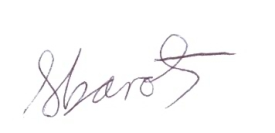 Suhail F. BarotUIUC Student Sustainability Committee, Chair